    ПОСТАНОВЛЕНИЕ                                                                    JÖП	с. Новый БельтирО внесении изменений и дополнений в Порядок работы с обращениями граждан в Администрации МО Бельтирское сельское поселение утвержденного постановлением главы Бельтирского сельского поселения от 19.04.2021г. №17-1В соответствии с Федеральным законом от 02.05.2006г. №59-ФЗ «О порядке рассмотрения обращений граждан Российской Федерации»,  руководствуясь Федеральным законом от 06.10.2003г. №131-ФЗ "Об общих принципах организации местного самоуправления в Российской Федерации", Уставом МО Бельтирское сельское поселение ПОСТАНОВЛЯЮ:Внести в Порядок работы с обращениями граждан в Администрации МО Бельтирское сельское поселение следующие изменения и дополнения в: п. 1.1. после слов «порядок взаимодействия администрации муниципального образования Бельтирское сельское поселение» дополнить словами «(далее- администрации)»;п. 1.4. слова «руководитель государственного органа или органа местного самоуправления» заменить на «глава администрации» и слова «один и тот же государственный орган, орган местного самоуправления» заменить на «администрацию»;абзаце 1 ч. 2 слова «тот государственный орган, орган местного самоуправления» заменить на «администрацию»;п. 2.1. слова «государственный орган, орган местного самоуправления» заменить на «администрацию»;п. 2.2. слова «данных государственного органа, органа местного самоуправления» заменить на «администрация»;п. 2.5. слова «Государственный орган, орган местного самоуправления» заменить на «Администрацию»;п. 2.6. слова «государственный орган, орган местного самоуправления» заменить на «администрацию»;п. 2.8. слова «государственного органа или органа местного самоуправления» заменить на «администрации»;абзаце 1 п. 2.8 слова «государственный орган, орган местного самоуправления» заменить на «администрацию»;п. 2.12. слова «государственных органов и органов местного самоуправления» заменить на «администрации»;п.12.14. слова «государственный орган, орган местного самоуправления» заменить на «администрацию»;п. 2.15. изложить в следующей редакции «2.15. В исключительных случаях, глава администрации, должностное лицо либо уполномоченное на то лицо вправе продлить срок рассмотрения обращения не более чем на 30 дней, уведомив о продлении срока его рассмотрения гражданина, направившего обращение»;абзаце 1 п. 2.15. слово «руководителю» заменить словом «главе», слово «руководителем» заменить словом «главой»;В п. 3.12 слово «рабочих» исключить;п. 3.16. исключить слова «отраслевых (функциональных)органах», «и его заместителем»;п. 3.16. слово «руководителями» заменить словом «главой», слово «руководителя» заменить словом «главы»;п. 3.16. слова «государственный орган, орган местного самоуправления» заменить на «администрацию»;п. 3.16. после предложения «Обращение, в котором содержатся нецензурные либо оскорбительные выражения, угрозы жизни, здоровью и имуществу должностного лица, а также членов его семьи, может быть оставлено без ответа по существу поставленных в нем вопросов с уведомлением гражданина, направившего обращение, о недопустимости злоупотребления правом.» добавить предложение «В случае, если текст письменного обращения не позволяет определить суть предложения, заявления или жалобы, ответ на обращение не дается и оно не подлежит направлению на рассмотрение в администрацию или должностному лицу в соответствии с их компетенцией, о чем в течение семи дней со дня регистрации обращения сообщается гражданину, направившему обращение.»;п. 4.1. слова «государственный орган, орган местного самоуправления» заменить на «администрация»;п.п. 5 п. 4.1.  слова «руководителем государственного органа или органа местного самоуправления» заменить словами «главой администрации»;п. 4.2.  слова «государственный орган, орган местного самоуправления» заменить на «администрацию»;п. 4.2. слова «данных государственного органа или органа местного самоуправления» заменить на «администрации»;п. 4.5. слова «либо его заместителями» исключить; п. 4.6. слова «руководитель отраслевого (функционального) органа администрации муниципального образования» заменить на «глава администрации»;п.5.4. предложение «Решение о возврате на дополнительное рассмотрение принимается главой муниципального образования Бельтирское сельское поселение, его заместителями, начальником отдела делопроизводства.» изложить в следующей редакции «Решение о возврате на дополнительное рассмотрение принимается главой администрации муниципального образования Бельтирское сельское поселение.»;п. 5.8. изложить в следующей редакции: «5.8. Ответы заявителям подписываются главой администрации муниципального образования Бельтирское сельское поселение и иными должностными лицами, которым поручено рассмотреть обращение.»;п. 5.16. слово «Руководитель» заменить на «глава».2. Настоящее постановление обнародовать путем вывешивания заверенных копий на стендах, размещенных в помещения Администрации поселения по адресу: Республика Алтай Кош-Агачский район с. Новый Бельтир ул. Центральная,2, сельского дома культуры по адресу: Республика Алтай Кош-Агачский район с. Бельтир  ул. Диятова В.Б.,65 , а также на официальном сайте Бельтирского сельского поселения в сети «Интернет».3. Контроль по исполнению настоящего постановления оставляю за собой.Глава  Бельтирского сельского поселения      Кош-Агачского района Республики Алтай                                     А.Л. Таханов СЕЛЬСКАЯ АДМИНИСТРАЦИЯ БЕЛЬТИРСКОГО СЕЛЬСКОГО ПОСЕЛЕНИЯ 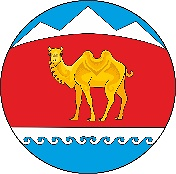 КОШ-АГАЧСКОГО РАЙОНА РЕСПУБЛИКИ АЛТАЙ(БЕЛЬТИРСКАЯ СЕЛЬСКАЯ АДМИНИСТРАЦИЯ) 649789, с. Новый Бельтирул. Центральная, 2РОССИЯ ФЕДЕРАЦИЯЗЫАЛТАЙ РЕСПУБЛИКАКОШ-АГАЧ АЙМАКБЕЛТИР  JУРТ JEЗЕЕЗИНИН АДМИНИСТРАЦИЯЗЫ649789, Jаны Белтир jЦентральная ором, 2от“”2022 г.. №